«Краевой конкурс «Во славу Кубани! На благо России!»В марте 2019 года вокальная группа «Пересвет» приняла участие в IV краевом фестивале-конкурсе народного художественного творчества «Во славу Кубани! На благо России!» с музыкальным номером «Русь». Коллектив завоевал диплом лауреата.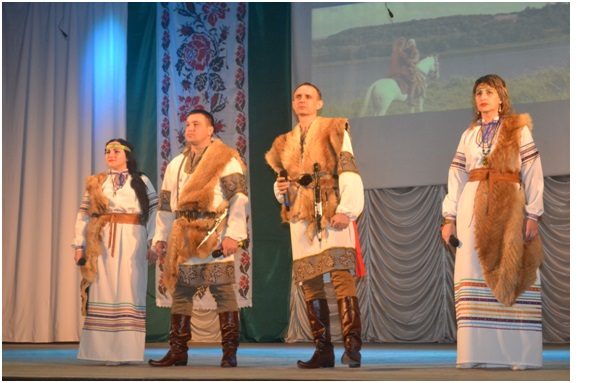 